Aanvraag terugbetalingAANVULLENDE UITKERINGEN WEGENS ZIEKTEAanvraagtermijn: de aanvraag wordt bij het SFTL ingediend binnen de drie jaar, te rekenen vanaf het einde van de ziekteperiode die recht geeft op de uitkering.VAK IN TE VULLEN DOOR DE WERKNEMER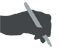 VAK VOORBEHOUDEN VOOR HET SFTLRijksregisternummer, naam + voornaam arbeider:   VAK IN TE VULLEN DOOR DE WERKGEVERVAK IN TE VULLEN EN TE ONDERTEKENEN DOOR HET ZIEKENFONDS Verklaart dat bovenvermelde arbeider de primaire arbeidsongeschiktheidsuitkering van de ZIV ontvangen heeft  van .  .   /  .  .  /  .  .  .  .   tot  .  .   /  .  .  /  .  .  .  .  wegens ziekte.Arbeidsongeschiktheid door beroepsziekte : ja of neen (doorstrepen wat niet past)Datum:  .  .   /  .  .  /  .  .  .  .  (dd/mm/jjjj)Handtekening ziekenfonds:De arbeider:
(naam, voornaam) Straat en nr.Postcode en gemeenteRijksregisternummerTelefoonnummer :E-mail :in ononderbroken ziekteverlof was van (dd/mm/jjjj): -  - 1ste dag           /  /   Laatste dag    /  / Per ziekte: max 6 schijven van 60 kalenderdagen (=max. 360 dagen)Met mogelijkheid om per schijf of meerdere schijven samen aan te vragen -  - 1ste dag           /  /   Laatste dag    /  / Per ziekte: max 6 schijven van 60 kalenderdagen (=max. 360 dagen)Met mogelijkheid om per schijf of meerdere schijven samen aan te vragenDe tussenkomst mag gestort worden op volgende rekening van de werknemer:De tussenkomst mag gestort worden op volgende rekening van de werknemer:IBAN BE  -  -  -  BIC Intern Goedkeuring SFTLInitialen : ………………….Datum :……./……./………Handtekening:Onderneming:Onderneming:RSZ-nummer (verplicht):RSZ-nummer (verplicht):083 -  - 083 -  - 083 -  - Telefoonnummer:Telefoonnummer:  E-mail:   E-mail:   E-mail: Verklaart dat de 
arbeider:
(naam, voornaam) Rijksregisternummer: in ononderbroken ziekteverlof was van (dd/mm/jjjj):Datum uit dienst:(indien van toepassing)Verklaart dat de 
arbeider:
(naam, voornaam) Rijksregisternummer: in ononderbroken ziekteverlof was van (dd/mm/jjjj):Datum uit dienst:(indien van toepassing) -  - 
1ste dag           /  /   Laatste dag    /  /  /  /                 Werk hervat op :        /  /                                                   (indien van toepassing)